Caritasverband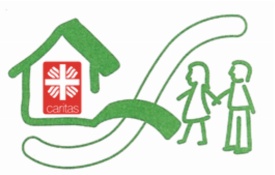 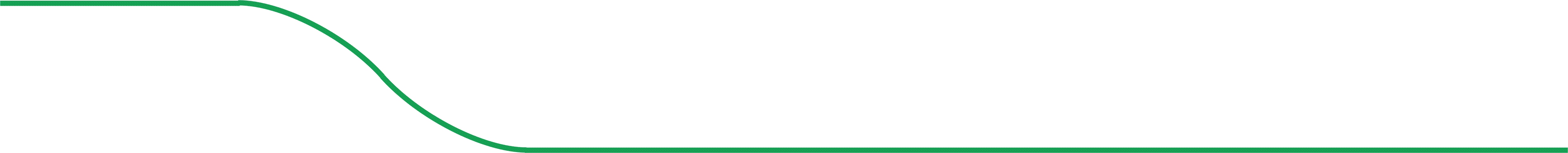 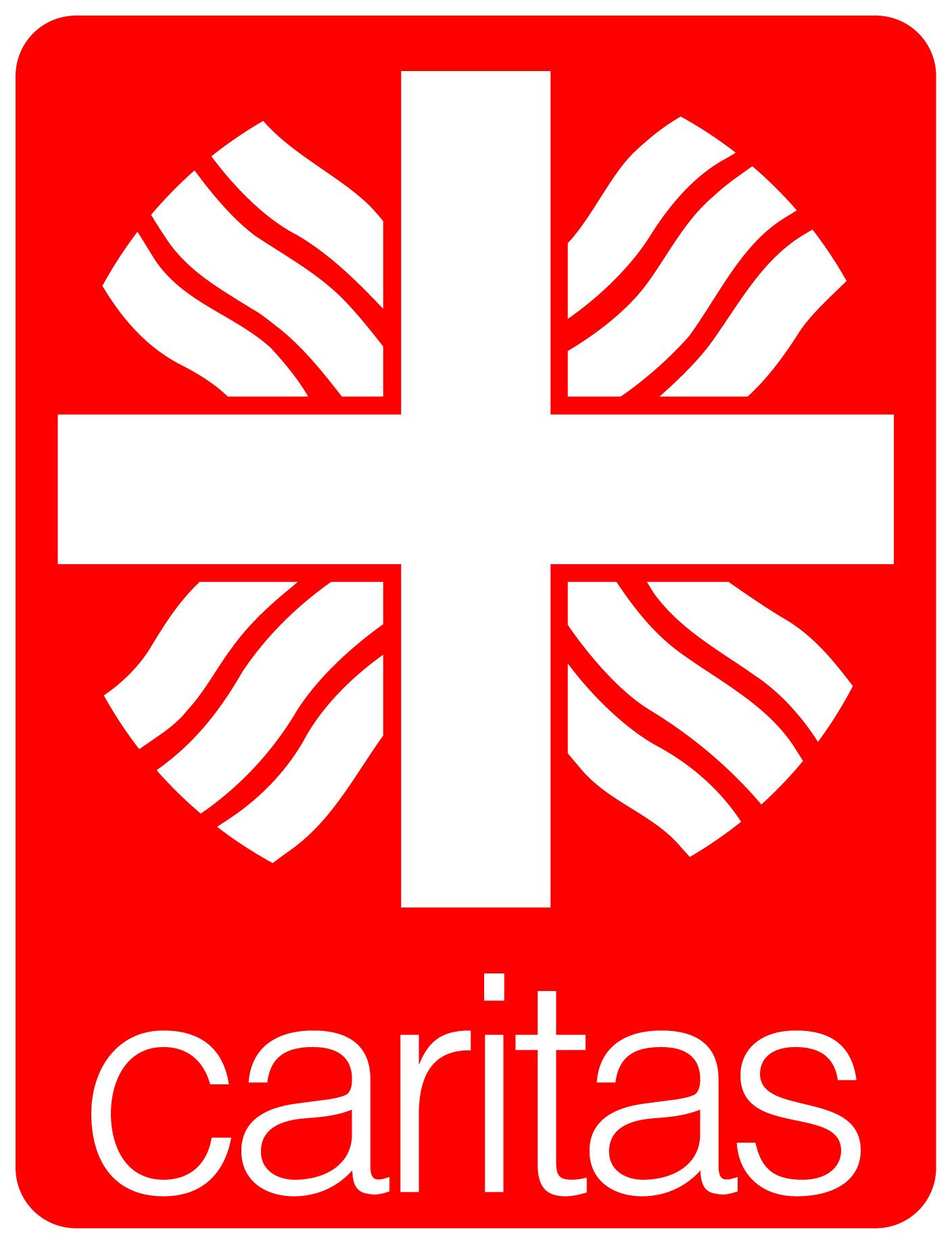 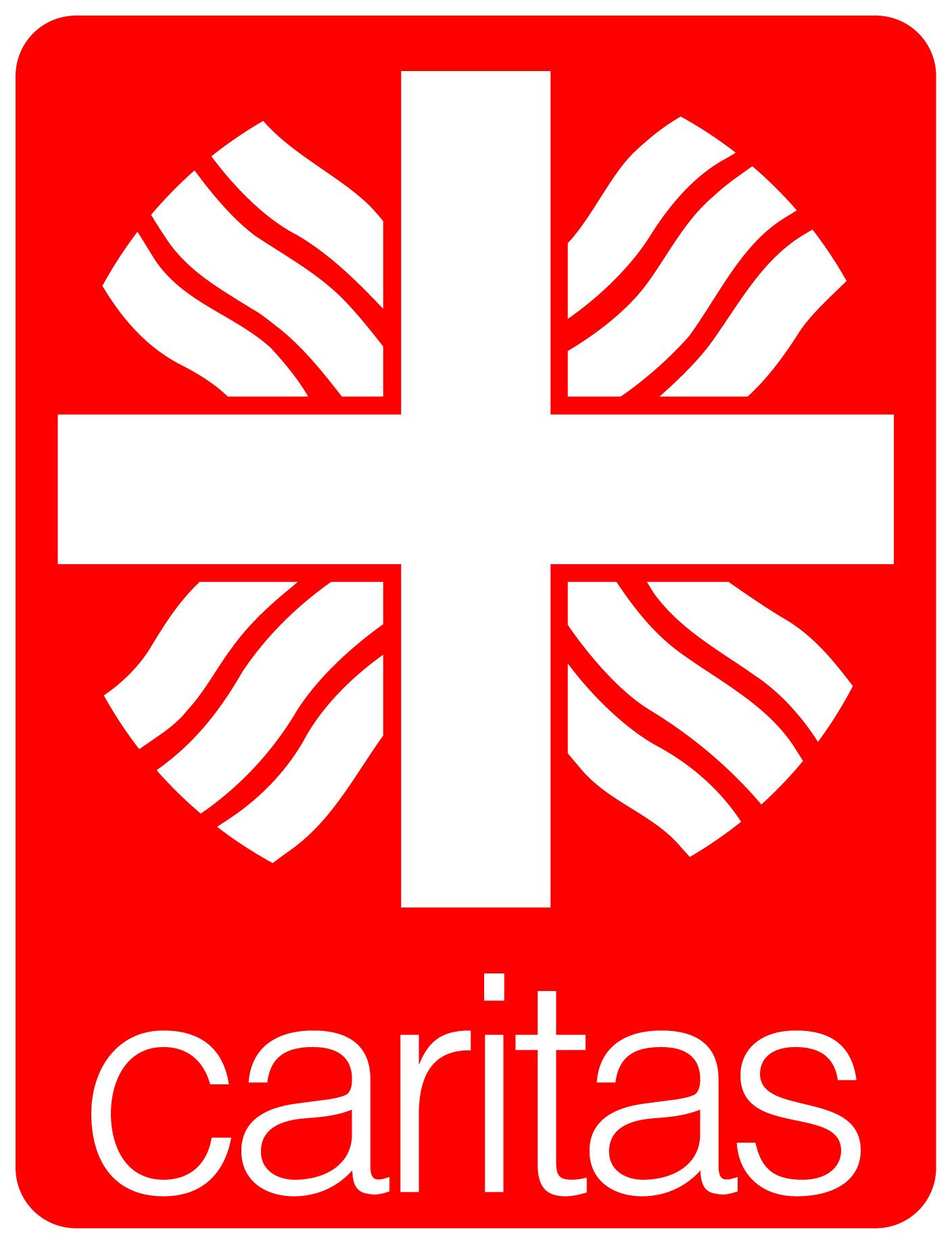  für die Dekanate   Dinslaken und WeselDas Haus Honnerbach bietet unterschiedliche stationäre Plätze in fünf verschiedenen Wohngruppen an. Je nach individuellem Unterstützungsbedarf, nach Art und Umfang der Beeinträchtigungen und psychosozialen Einschränkungen und der Persönlichkeit des Kindes, des Jugendlichen bieten wir einen passenden Lebensort mit den entsprechenden Entwicklungshilfen. Neben alters- und gemischtgeschlechtlichen Wohngruppen im Regelbereich, bieten wir intensivpädagogische Angebote für Jungen und Mädchen sowie eine Wohngruppe für den Bereich der Verselbständigung im Jugendalter. Das Haus Honnerbach sucht päd. Fachkräfte (m/w/d) mit einem Stundenumfang bis zu 19,5 Std. für:Bewohner*innen - zentrierte Zusatzbegleitungen in unseren intensivpädagogischen Wohngruppen (auch an Wochenenden)Nachtbereitschaftsdienste in den Wohngruppen Wir wünschen uns von Ihnen: Berufsausbildung Erzieher/in offene, wertschätzende Haltung bezüglich der besonderen Bedarfe unserer Bewohner*innen, Interesse an einer fachlich anspruchsvollen Aufgabe Bereitschaft zum Schicht – und WechseldienstWir bieten: Anbindung an unsere päd. Teams im Haus HonnerbachVergütung gemäß AVR inclusive betrieblicher Altersvorsorge sowie tariflich vereinbarten JahressonderzahlungenFachspezifische Fortbildungen und Qualifikationenpädagogische Begleitung durch eine enge Anbindung der päd. Leitung des HausesRegelmäßige Teilnahme an TeamgesprächenRückfragen und Bewerbungen an: Sina Hölser (Päd. Leitung), Sandstr. 18, 46483 Wesel0281-33908816s.hoelser@caritas-wesel.de